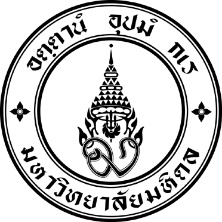 ที่        อว 78.35/-วันที่                 		เรื่อง	ขออนุมัติจัดกิจกรรมย่อย..............................................................................................................................เรียน	รองคณบดีฝ่ายบริหารและจัดการยุทธศาสตร์ (ผ่านรองคณบดีที่เกี่ยวข้องและผ่านผู้บังคับบัญชาตามลำดับ)สิ่งที่ส่งมาด้วย  1. หนังสือขออนุมัติหลักการจัดโครงการหลักและขออนุมัติค่าใช้จ่าย	         2. แบบฟอร์มเสนอโครงการหลักที่ได้รับการอนุมัติ         3. แบบฟอร์มเสนอกิจกรรมย่อย ได้รับอนุมัติดำเนินโครงการตามแผนปฏิบัติการเชิงประจำปีงบประมาณ พ.ศ. 2567     โครงการ..................... (ชื่อโครงการหลัก)                   ได้รับอนุมัติประมาณ                                 	  บาท (       	บาทถ้วน) เลขที่อนุมัติ อว 78.35/      	 ลงวันที่      	 จากคณะศิลปศาสตร์ให้ดำเนินโครงการ      	                                           ความทราบแล้วนั้น  	ในการนี้            	จึงขอดำเนินกิจกรรมย่อย                                            (ชื่อกิจกรรมย่อย)                           ซึ่งอยู่ภายใต้โครงการ                  (ชื่อโครงการหลัก)                      	 ในวันที่                          เวลา              น.  และขออนุมัติงบประมาณดำเนินกิจกรรมย่อยดังกล่าวภายในวงเงิน      	บาท (      	บาทถ้วน)  โดยมีรายละเอียดตามเอกสารแนบมาพร้อมนี้	จึงเรียนมาเพื่อโปรดพิจารณาอนุมัติด้วย  จักเป็นพระคุณยิ่ง                                                                                            (………………………………………..)                                                                                               ผู้รับผิดชอบกิจกรรมย่อย